О внесении изменений в План–график профилактических мероприятий Управления Федеральной службы по надзору в сфере связи, информационных технологий и массовых коммуникаций по Самарской области на 2017 год        В целях исполнения указаний Центрального аппарата Роскомнадзора по приведению Планов-графиков профилактических мероприятий территориальных органов на 2017 год в соответствие с Программой профилактики нарушений обязательных требований на 2017 год, утвержденной приказом Роскомнадзора от 10.02.2017  № 18,         п р и к а з ы в а ю:Внести в План-график профилактических мероприятий Управления Федеральной службы по надзору в сфере связи, информационных технологий и массовых коммуникаций по Самарской области на 2017 год, утвержденный приказом руководителя Управления от 11.01.2017 № 1, следующие изменения:- пункт 7. 11 читать в редакции: «Выдача предостережений о недопустимости нарушения обязательных требований в сфере электросвязи»;- пункт 8. 1 читать в редакции: «Участие в разработке «проверочных листов» («чек-листов»), содержащих перечни обязательных требований, действующих в отношении видов лицензируемой деятельности в области оказания услуг связи»;- в пункте 8 указать ответственными исполнителями следующих должностных лиц: заместителя руководителя-начальника ОНЭС  С.И. Замотаева, начальника ОНРВ С. А. Шабеку, начальника ОНПД  С. В. Левенца.Начальнику ОГСК Дружкову В.П. в трёхдневный срок обеспечить размещение настоящего приказа в соответствующем разделе ЕИС Роскомнадзора и публикацию внесенных изменений на официальном интернет-сайте Управления Роскомнадзора по Самарской области.Контроль за исполнением настоящего приказа возложить на заместителя руководителя Михайлову Н.А.Руководитель                                                                                      С.В. Жданова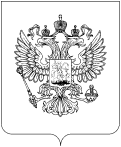 РОСКОМНАДЗОР УПРАВЛЕНИЕ ФЕДЕРАЛЬНОЙ СЛУЖБЫ ПО НАДЗОРУ В СФЕРЕ СВЯЗИ, ИНФОРМАЦИОННЫХ ТЕХНОЛОГИЙ И МАССОВЫХ КОММУНИКАЦИЙПО САМАРСКОЙ ОБЛАСТИ П Р И К А З_________________________                                                                                                    № _______________________г.  Самара